ПредложениеАдминистрации стран – членов АТСЭ предлагают рассмотреть изменения к Декларации Буэнос-Айреса, с тем чтобы отразить более широкие перспективы по сравнению с перспективами Государств-Членов и Членов Секторов МСЭ.ДЕКЛАРАЦИЯ (вариант, предложенный КГРЭ)MOD	ACP/22A13/1проект Декларации ВКРЭ-17Всемирная конференция по развитию электросвязи (Буэнос-Айрес, 2017 г.), состоявшаяся в Буэнос-Айресе, Аргентина, и посвященная теме "Использование ИКТ в интересах достижения целей в области устойчивого развития" (ICT④SDGs),признает,a)	что электросвязь/ИКТ являются одним из ключевых факторов социально- экономического развития и, следовательно, ускорения своевременного достижения целей и задач в области устойчивого развития, установленных в резолюции "Преобразование нашего мира: Повестка дня в области устойчивого развития на период до 2030 года";b)	что электросвязь/ИКТ также играют решающую роль в различных областях, таких как здравоохранение, образование, сельское хозяйство, управление, финансы, коммерция,  бедствий, смягчение последствий изменения климата и адаптация к этим изменениям, в частности в наименее развитых странах (НРС), малых островных развивающихся государствах (СИДС), развивающихся странах, не имеющих выхода к морю (ЛЛДС), и странах с переходной экономикой; c)	что доступ к современным, защищенным и приемлемым в ценовом отношении инфраструктуре, приложениям и услугам электросвязи/ИКТ открывает возможности для улучшения жизни людей и обеспечения того, чтобы устойчивое развитие во всем мире получило реальное воплощение;d)	что широко распространенные соответствие и функциональная совместимость оборудования и систем электросвязи/ИКТ путем реализации соответствующих программ, политики и решений могут расширять рыночные возможности, повышать надежность и стимулировать глобальную интеграцию и торговлю;e)	что приложения электросвязи/ИКТ способны менять жизнь отдельных людей, сообществ и общества в целом, но они могут также усложнять задачу, связанную с укреплением доверия и безопасности при использовании электросвязи/ИКТ;f)	что технологии широкополосного доступа, услуги на основе широкополосной связи и приложения ИКТ открывают новые возможности для взаимодействия людей, совместного использования существующих в мире ресурсов знаний и опыта, преобразования жизни людей и содействия открытому для всех и устойчивому развитию во всем мире;g)	что, несмотря на все достижения последних лет, по-прежнему существует цифровой разрыв, который усугубляется диспропорциями в области доступа, использования и навыков использования, существующими между странами и в пределах стран, в особенности между городскими и сельскими районами, а также различиями в наличии доступных и приемлемых в ценовом отношении электросвязи/ИКТ, особенно для женщин, молодежи, детей, коренных народов и лиц с ограниченными возможностями и особыми потребностями;h)	что МСЭ привержен идее повышения качества жизни людей и улучшения мира с помощью электросвязи и информационно-коммуникационных технологий (ИКТ),заявляет в связи с этим,1	что общедоступные и приемлемые в ценовом отношении электросвязь/ИКТ являются важнейшим вкладом в достижение целей в области устойчивого развития к 2030 году;2	что инновации являются необходимым условием появления высокоскоростных и высококачественных инфраструктуры и услуг ИКТ;	что в условиях конвергенции директивные и регуляторные органы должны и впредь содействовать широкому распространению приемлемого в ценовом отношении доступа к электросвязи/ИКТ, включая доступ к интернету, на основе создания справедливой, прозрачной, стабильной, предсказуемой и недискриминационной благоприятной политической, правовой и регуляторной среды, включая общие подходы к обеспечению соответствия и функциональной совместимости, которые способствуют развитию конкуренции, расширяют потребительский выбор, обеспечивают непрерывные инновации в области технологий и услуг, а также создают инвестиционные стимулы на национальном, субрегиональном, региональном и международном уровнях;	что следует использовать новые и появляющиеся технологии, например большие данные интернет вещей, в целях поддержки глобальных усилий, направленных на дальнейшее развитие информационного общества;	что следует повышать уровень цифровой грамотности и навыков в области ИКТ, а также укреплять человеческий и институциональный потенциал в области развития и использования сетей, приложений и услуг электросвязи/ИКТ, с тем чтобы обеспечить людям возможность участия в представлении идей, знаний и развитии людских ресурсов;	что измерение информационного общества и обеспечение надлежащих показателей/статистических данных имеет большое значение как для Государств-Членов, так и частного сектора, при этом Государства-Члены способны выявлять разрывы, требующие принятия мер государственной политики, а частный сектор – изыскивать инвестиционные возможности;	что в открытом для всех информационном обществе следует учитывать потребности лиц с ограниченными возможностями и особыми потребностями;	что укрепление доверия, уверенности и безопасности при использовании электросвязи/ИКТ требует расширения международного сотрудничества и координации между правительствами, соответствующими организациями, частными компаниями и другими заинтересованными сторонами; 	что настоятельно рекомендуется осуществлять сотрудничество между развитыми и развивающимися странами, а также между различными развивающимися странами, так как оно создает условия для технического сотрудничества, передачи технологий и совместной научно-исследовательской деятельности;	что необходимо и далее укреплять партнерства государственного и частного секторов в целях определения и применения инновационных технических решений и механизмов финансирования в интересах открытого для всех и устойчивого развития; 	что инновации должны стать частью национальных стратегий, инициатив и программ по поддержке устойчивого развития и экономического роста путем установления партнерских отношений с участием многих заинтересованных сторон между развивающимися странами, а также между развитыми и развивающимися странами для содействия передаче технологии и знаний;	что следует на постоянной основе укреплять международное сотрудничество между Государствами – Членами МСЭ, Членами Секторов, Ассоциированными членами, Академическими организациями – Членами МСЭ, а также другими партнерами и заинтересованными сторонами в интересах устойчивого развития на основе использования электросвязи/ИКТ;	Члены МСЭ и другие заинтересованные стороны должны сотрудничать при достижении глобальных целей и выполнении задач в области электросвязи/информационно-коммуникационных технологий, определенных в повестке дня "Соединим к 2020 году".В свете вышесказанного, мы, делегаты Всемирной конференции по развитию электросвязи (ВКРЭ-17), заявляем о своей приверженности ускорению распространения и использования инфраструктуры, приложений и услуг электросвязи/ИКТ для своевременного достижения целей и задач в области устойчивого развития, установленных в резолюции "Преобразование нашего мира: Повестка дня в области устойчивого развития на период до 2030 года".Всемирная конференция по развитию электросвязи (ВКРЭ-17) призывает Государства – Члены МСЭ, Членов Секторов, Ассоциированных членов, Академические организации – Членов МСЭ, а также других партнеров и заинтересованные стороны вносить свой вклад в успешное выполнение Плана действий Буэнос-Айреса.______________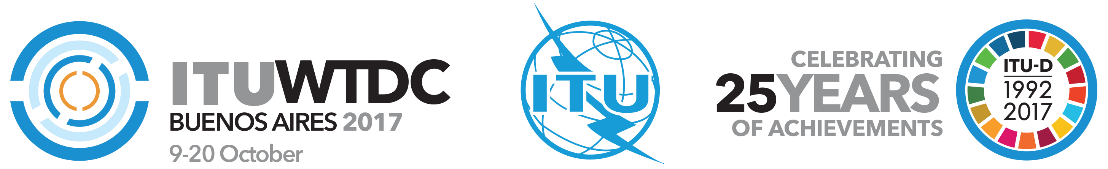 Всемирная конференция по развитию электросвязи 2017 года (ВКРЭ-17)Буэнос-Айрес, Аргентина, 9–20 октября 2017 года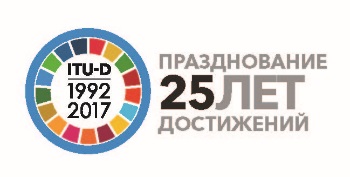 ПЛЕНАРНОЕ ЗАСЕДАНИЕПЛЕНАРНОЕ ЗАСЕДАНИЕДополнительный документ 13
к Документу WTDC-17/22-R29 августа 2017 годаОригинал: английскийАдминистрации стран – членов Азиатско-Тихоокеанского сообщества электросвязиАдминистрации стран – членов Азиатско-Тихоокеанского сообщества электросвязиАдминистрации стран – членов Азиатско-Тихоокеанского сообщества электросвязиПРОЕКТ ДЕКЛАРАЦИИ ВКРЭ-17ПРОЕКТ ДЕКЛАРАЦИИ ВКРЭ-17ПРОЕКТ ДЕКЛАРАЦИИ ВКРЭ-17Приоритетная область:	−	ДекларацияРезюмеАзиатско-Тихоокеанское сообщество электросвязи (АТСЭ) подготовило и представило вклады в проект Декларации ВКРЭ-17, с тем чтобы отразить более широкие перспективы по сравнению с перспективами Государств-Членов и Членов Секторов МСЭ.Ожидаемые результатыВ Декларации ВКРЭ-17 говорится прежде всего о той важнейшей роли, которую электросвязь/ИКТ будут играть в достижении Целей в области устойчивого развития (ЦУР), а также об их преобразующей роли в содействии устойчивому развитию. В Декларации отмечаются такие ключевые элементы как важность наличия доступа к современным, защищенным и приемлемым в ценовом отношении инфраструктуре, приложениям и услугам электросвязи/ИКТ. В ней освещаются особые потребности наименее развитых стран (НРС), малых островных развивающихся государств (СИДС), развивающихся стран, не имеющих выхода к морю (ЛЛДС) и стран с переходной экономикой. В Декларации подчеркивается способствующая изменениям роль электросвязи/ИКТ, в частности в таких важнейших отраслях, как здравоохранение, образование, сельское хозяйство и охрана окружающей среды, а также уделяется внимание потребностям особых групп, таких как женщины, пожилые люди, молодежь и лица с ограниченными возможностями.Справочные документыДубайская декларацияПриоритетная область:	−	ДекларацияРезюмеАзиатско-Тихоокеанское сообщество электросвязи (АТСЭ) подготовило и представило вклады в проект Декларации ВКРЭ-17, с тем чтобы отразить более широкие перспективы по сравнению с перспективами Государств-Членов и Членов Секторов МСЭ.Ожидаемые результатыВ Декларации ВКРЭ-17 говорится прежде всего о той важнейшей роли, которую электросвязь/ИКТ будут играть в достижении Целей в области устойчивого развития (ЦУР), а также об их преобразующей роли в содействии устойчивому развитию. В Декларации отмечаются такие ключевые элементы как важность наличия доступа к современным, защищенным и приемлемым в ценовом отношении инфраструктуре, приложениям и услугам электросвязи/ИКТ. В ней освещаются особые потребности наименее развитых стран (НРС), малых островных развивающихся государств (СИДС), развивающихся стран, не имеющих выхода к морю (ЛЛДС) и стран с переходной экономикой. В Декларации подчеркивается способствующая изменениям роль электросвязи/ИКТ, в частности в таких важнейших отраслях, как здравоохранение, образование, сельское хозяйство и охрана окружающей среды, а также уделяется внимание потребностям особых групп, таких как женщины, пожилые люди, молодежь и лица с ограниченными возможностями.Справочные документыДубайская декларацияПриоритетная область:	−	ДекларацияРезюмеАзиатско-Тихоокеанское сообщество электросвязи (АТСЭ) подготовило и представило вклады в проект Декларации ВКРЭ-17, с тем чтобы отразить более широкие перспективы по сравнению с перспективами Государств-Членов и Членов Секторов МСЭ.Ожидаемые результатыВ Декларации ВКРЭ-17 говорится прежде всего о той важнейшей роли, которую электросвязь/ИКТ будут играть в достижении Целей в области устойчивого развития (ЦУР), а также об их преобразующей роли в содействии устойчивому развитию. В Декларации отмечаются такие ключевые элементы как важность наличия доступа к современным, защищенным и приемлемым в ценовом отношении инфраструктуре, приложениям и услугам электросвязи/ИКТ. В ней освещаются особые потребности наименее развитых стран (НРС), малых островных развивающихся государств (СИДС), развивающихся стран, не имеющих выхода к морю (ЛЛДС) и стран с переходной экономикой. В Декларации подчеркивается способствующая изменениям роль электросвязи/ИКТ, в частности в таких важнейших отраслях, как здравоохранение, образование, сельское хозяйство и охрана окружающей среды, а также уделяется внимание потребностям особых групп, таких как женщины, пожилые люди, молодежь и лица с ограниченными возможностями.Справочные документыДубайская декларация